ИНДИВИДУАЛЬНАЯ РАБОТА - ОДНА ИЗ ЭФФЕКТИВНЫХ ФОРМ РАБОТЫ С ДЕТЬМИ С ОГРАНИЧЕННЫМИ ВОЗМОЖНОСТЯМИ ЗДОРОВЬЯ.Мынькова Н.В.., учитель математикиГБОУ СОШ №1 пгт.Суходолe-mail:natalya.mynkova@mail.ru      У детей с ограниченными возможностями здоровья имеются физические и (или) психические недостатки (дефекты), которые приводят к отклонениям в общем развитии. Основные трудности, которые они испытывают, связаны прежде всего с социальной (в том числе школьной) адаптацией и обучением.    От отношения педагога к детям с ОВЗ зависит очень многое, а именно: взаимоотношения такого ребенка с окружающими его людьми. Для учителя важно владеть навыками разработки поурочных планов для конкретного ребенка, умениями творчески перерабатывать учебный план и адаптировать свои методы обучения к особенностям учеников. Принцип работы с учащимися с ОВЗ (из личного опыта)    При планировании работы с «особенными» учениками придерживаюсь следующих правил:- упрощаю задания для ребенка с ОВЗ (принцип дифференцированного и индивидуального подхода);- предлагаю задания на выбор по содержанию, форме выполнения (тесты, задания из рабочей тетради, где нужно закончить фразу, вставить необходимые слова или символы);- предлагаю четкие алгоритмы для работы (Здесь можно использовать карточки с алгоритмом действий, иллюстрации, отражающие алгоритм выполнения заданий, схем, таблиц; - пошаговое выполнение самого задания);- задание, которое получает «особый» ребенок, стараюсь сформулировать как в устном, так и в письменном виде. Побуждаю ребенка повторить задание, показать конечный продукт (законченный текст, решение математической задачи);- иногда заменяю письменные задания альтернативными (минидоклад, устный ответ).    Но и здесь надо помнить и  понимать, что если «особому» ребенку трудно отвечать перед всем классом или даже перед учителем, то даю ему возможность представить выполненное задание в малой группе, например в паре, чтобы один из учеников мог подать пример другому. Работа в парах позволяет ученикам раскрыться и учиться у своих товарищей. Постоянно помогать «особому» ребенку не нужно, ему надо позволить в каких-то случаях принять самостоятельное решение, и, таким образом, учить решать проблемы, справляться с ситуацией.- на уроках использую наглядности для упрощения восприятия материала (наглядный материал должен быть ярким и интересным, использоваться при решении учебных задач, а не являться простым пассивным разглядыванием картинок или предметов); а в классе и на парте ребенка, наоборот,  не должно быть предметов, способных отвлечь его от работы;- разрешаю пользоваться калькулятором на уроках математики при выполнении более сложных действий;-  в ребенке стараюсь замечать только хорошее, чаще хвалить, стимулировать, ставить промежуточные оценки, чтобы отразить прогресс; - разрешаю ребенку переписывать работу, чтобы получить лучшую отметку (в дальнейшем учитывать отметку за переделанную работу);- предусматриваю в ходе урока смену деятельности учащихся, чередование активной работы с отдыхом. Ребенок должен иметь возможность выйти из класса и побыть в «спокойной зоне», если он находится в состоянии стресса (Пример, Воробьев С.).Индивидуальная работа с учащимися с ОВЗ выполняется не только на уроках, но и на внеурочной деятельности, а также на занятиях по ФГ.    Одно из основных требований к уроку – это учет слабого внимания детей с ограниченными возможностями здоровья, их истощаемости и пресыщения однообразной деятельностью. Поэтому на уроке стараюсь менять разные виды деятельности: а) начинаю урок с заданий, которые тренируют память, внимание; б) сложные интеллектуальные задания использую только в середине урока; в) чередую задания, связанные с обучением, и задания, имеющие только коррекционную направленность (зрительная гимнастика, использование заданий на развитие мелкой моторики, развитие восприятия и мышления); г) использую игровые моменты, моменты соревнования, ролевые игры (т.е. всю ту деятельность, которая затрагивает эмоции детей и связывает знания с жизнью). Здесь хочется поговорить о практико – ориенторованных заданиях. Девочка Ева с ОВЗ 6 класс, на одном из факультативных занятий рассмотрели несколько задач такого типа. Проблема 1. На день рождения  Евы приглашены гости. Мама дала ей 3000 рублей и попросила купить для угощения гостей продукты по списку:1 кг шоколадных конфет,1 кг печенья,4 кг фруктовторт (800 г)Вопрос: хватит ли оставшейся суммы денег Еве для похода вечером с друзьями в кино?Планирование.Выполнить задания по плану:1) Узнать цены на необходимые продукты2) Заполнить таблицуПроблема 2.К приходу гостей Ева решила подобрать наряд и обратилась за советом к маме. В гардеробе у Евы 3 блузки разных цветов: белая, красная, голубая и 4 юбки: черная, коричневая, синяя, серая. Сколько разных костюмов может получить Ева, учитывая совместимость и гармоничное сочетание цветов?Планирование.1) Получение информации о правильном сочетании цветовой гаммы в одежде.2) Заполнить таблицу сочетания цветов.Информация (советы мамы):Белая блузка сочетается с любым цветом юбки;голубая блузка – с чёрной, синей, серой юбкой;красная блузка – только с чёрной юбкой.Ответ: Ева сможет получить 8 разных костюмов.Проблема 3. После праздничного стола Ева и ее друзья решили устроить вечер настольных игр. Каждый из друзей принёс свою игру, и все начали обсуждать, в какую игру они будут играть. Аня сказала, что не хочет играть в игру «Гонки», которую принёс Боря, потому что Гена всегда в ней побеждает, а Гене не нравится игра «Всё о поездах», из-за которой в прошлый раз все поссорились. Вере очень нравится игра «Занятные мышата», но она не против поиграть и в другую игру, а Ева сказала, что будет играть в любую игру, которую выберет большинство. Во что могут сыграть друзья этим вечером, чтобы все остались довольны?В таблице ниже представлены ограничения по использованию для каждой из игр, которые есть у друзей. Например, рисунок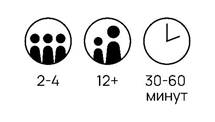 обозначает, что в игре участвует от двух до четырёх игроков, игра предназначена для детей не младше 12 лет и занимает от 30 до 60 минут. Ответ: ___«Тайна Юпитера»________________________. Проблема 4.Вечером друзья отправились в запланированный поход в кино. На схеме зала кинотеатра отмечены разной штриховкой места с различной стоимостью билетов, а черным закрашены занятые места. Пятеро друзей хотят сидеть на одном ряду и выбирают самый дешевый вариант. Они будут сидеть на … ряду и заплатят … рублей.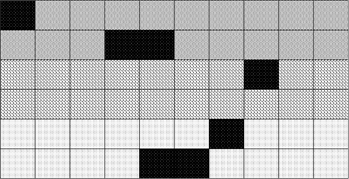                                   ЭКРАН1, 2 ряды - Цена билета  200 руб3, 4 ряды – Цена билета  300 руб.5, 6 ряды – Цена билета  400 руб.Ответы:A) на 1 ряду и заплатят 800 руб.B) на 2 ряду и заплатят 900 руб.C) на 3 ряду и заплатят 1500 руб.D) на 5 ряду и заплатят 2000 руб.E) на 2 ряду и заплатят 1000 руб.Ответ: ЕЭффективные средства, формы и инновационные методы работы с детьми с ограниченными возможностями здоровья.   При организации режима урока в инклюзивном классе учитель должен придерживаться следующих требований, которые относятся к работе с детьми с ОВЗ:Первый вариант работы – учитель работает с основной частью класса, в это время дети с ОВЗ работают по карточкам на закрепление предыдущей темы. Здесь можно предложить детям карточки с понятиями предыдущего урока и дети должны дать этим понятиям письменную характеристику. При этом карточка может содержать слова-подсказки или предложения с пропущенными словами, чтобы детям было проще дать определение понятию. Также можно использовать задания такого характера: в одном столбике даются простейшие примеры, уравнения и т.д., в другом – ответы (дети стрелочкой должны указать соответствие). Второй вариант – пока «обычные» учащиеся работают по карточкам на закрепление предыдущей темы (т.к. они более самостоятельны), учитель проводит проверочную работу или другие виды работ с «особенными» детьми по вспоминанию основных понятий, касающихся темы предыдущего урока. Учитель может коротко проговорить, что усвоено детьми на прошлом занятии. Здесь же можно использовать наглядность (картинки, пособия, практический материал, предметы). После этого карточки с понятиями убираются, а у себя в тетрадях дети должны воспроизвести всё, что они запомнили. Основной ход урока: Первый вариант работы – «обычные» дети выполняют задания по карточкам, отрабатывая новую тему. В это время учитель в «доступном» варианте объясняет новую тему детям с ограниченными возможностями здоровья. При этом используются: наглядность (каждое действие или слово должно быть подкреплено картинкой, схемой, карточкой, практическим действием); постепенный переход от одного действия или понятия к другому; постоянное речевое сопровождение со стороны педагога, но не насыщенное, а краткое и четкое, т.е. речевая информация усваивается в малом объеме. Далее идет закрепление материала. Один или два ребенка выполняют задание перед всем классом. Учитель активно помогает. Потом «особенные» дети выполняют индивидуальные задания, связанные с новой темой, а в это время учитель проверяет задания, выполняемые «обычными» детьми. Второй вариант – учитель может приступать к объяснению новой темы для всех учащихся. При этом для общего объяснения нужно выбирать только простые темы, как по своему объему, так и по содержанию материала. Также не забывать про использование алгоритма и наглядности. Далее можно предложить сильным ученикам выполнить индивидуальные задания самостоятельно, а в это время еще раз объяснить более слабым ученикам содержание новой темы, и только потом предложить им самостоятельные задания и переключиться на проверку заданий, выполняемых сильными учениками.Вывод.    В заключении хочу отметить, что все люди изначально имеют равные возможности для самореализации, но не все могут ими воспользоваться, кому-то необходима помощь. Задача педагога увидеть потенциал каждого ребенка (не только с ОВЗ), возможности для его дальнейшего полноценного и всестороннего развития. И даже один педагог, встретившийся на жизненном пути ребенка с ОВЗ, в силах изменить ситуацию к лучшему.     Приятно наблюдать за реакцией детей, которые справились с заданием, получили хорошие результаты. А ведь тем, кто хоть раз испытал радостное чувство от решения какой – либо  задачи, познал радость маленького, но открытия, тот будет стремиться познать еще и использовать полученные знания в жизни.  В результате такой деятельности, обучающийся должен почувствовать себя успешным: «Я это могу, я это умею!»Литература1. Беспалько В.П. Педагогика и прогрессивные технологии обучения/ В.П. Беспалько.- М: Издательство ИРПО МО РФ, 19552. Выготский Л. С. Педагогическая психология / Под ред. В. В. Давыдова. – М.: Педагогика – Пресс, 19963.  Гальперин П. Я. Методы обучения и умственное развитие ребёнка. – М.: МГУ, 19854. Кукушкин В.С. Теория и методика обучения: учебное пособие/В.С. Кукушкин. – Ростов-на-Дону: Феникс, 20055. Новик М. М. Современные технологии в образовании // Новые знания. 1999. № 3. С. 17–21. 6.  Интернет-материалы.   ЦенаКоличествоСтоимостьКонфеты1 кгПеченье1 кгФрукты4 кгТорт800 г                  ЮбкиБлузкиЧернаяКоричневаяСиняяСераяБелая++++КраснаяГолубаяНазваниеОграничения по использованию«Всё о поездах»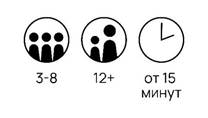 «Гонки»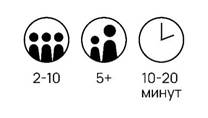 «Занятные мышата»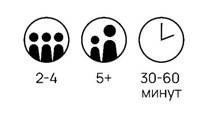 «Тайна Юпитера»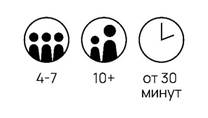 «Крылатые разборки»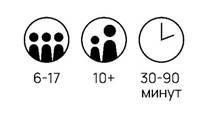 